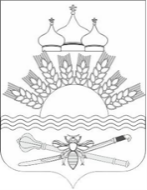 РОССИЙСКАЯ ФЕДЕРАЦИЯРОСТОВСКАЯ ОБЛАСТЬТАРАСОВСКИЙ РАЙОНМУНИЦИПАЛЬНОЕ ОБРАЗОВАНИЕ«ДЯЧКИНСКОЕ СЕЛЬСКОЕ ПОСЕЛЕНИЕ»АДМИНИСТРАЦИЯ ДЯЧКИНСКОГО СЕЛЬСКОГО ПОСЕЛЕНИЯРАСПОРЯЖЕНИЕ10 января 2023г                   № 6                     сл. ДячкиноОб утверждении плана реализации муниципальной программы 
«Защита населения и территории от чрезвычайных ситуаций, обеспечение пожарной безопасности и безопасности людей на водных объектах»на 2023 годВо исполнение постановления Администрации Дячкинского сельского поселения от 03.12.2018 № 59 «Об утверждении Порядка разработки, реализации и оценки эффективности муниципальных программ Дячкинского сельского поселения» и постановления Администрации Дячкинского сельского поселения от 09.01.2019г. №  2 «Об утверждении муниципальной программы Дячкинского сельского поселения «Защита населения и территории от чрезвычайных ситуаций, обеспечение пожарной безопасности и безопасности людей на водных объектах»» (в ред. постановления № 5 от 10.01.2023г.):                                          1. Утвердить план реализации муниципальной программы 
«Защита населения и территории от чрезвычайных ситуаций, обеспечение пожарной безопасности и безопасности людей на водных объектах» на 2023 год» согласно приложению № 1. 2. Настоящее распоряжение вступает в силу с момента официального опубликования.                 3.  Контроль за исполнением настоящего распоряжения оставляю за собой.Глава Администрации Дячкинского сельского поселения 				            Ю. С. Филиппова                                                                                                                                                                       Приложение к распоряжению Администрации Дячкинскогосельского поселения от 10.01.2023 № 6План реализации муниципальной программыДячкинского сельского поселения «Защита населения и территории от чрезвычайных ситуаций, обеспечение пожарной безопасности и безопасности людей на водных объектах»  на 2023 год<*> Объем расходов приводится на очередной финансовый год.№ п/пНаименование основного мероприятия,контрольного события программыОтветственный исполнитель  
  Ожидаемый результат (краткое описание)Срок    
реализации 
  (дата)Объем расходов <*> (тыс. руб.)Объем расходов <*> (тыс. руб.)Объем расходов <*> (тыс. руб.)Объем расходов <*> (тыс. руб.)Объем расходов <*> (тыс. руб.)№ п/пНаименование основного мероприятия,контрольного события программыОтветственный исполнитель  
  Ожидаемый результат (краткое описание)Срок    
реализации 
  (дата)всегообластной
бюджетфедеральный бюджетместный бюджетвнебюджетные
источники12345678910По муниципальной программеВСЕГО:По муниципальной программеВСЕГО:--31.12.2023109,4--109,4-1.Подпрограмма 1Пожарная безопасность1.1. Приобретение ранцевых огнетушителей1.2. Приобретение огнетушителей1.3. профилактические мероприятия по предупреждению пожаров 1.4. усиление противопожарной защищенности объектов с массовым пребыванием гражданСпециалист по ГО и ЧСминимизация пожаров31.12.202320,01,0 86,4--       --20,01,0   86,4--      -2.Подпрограмма 2Защита от чрезвычайных ситуаций Профилактические мероприятия по предупреждению чрезвычайных ситуацийСпециалист по ГО и ЧСминимизация ЧС31.12.2023   1,0       -     -1,0    -3.Основное мероприятие 3 Обеспечение безопасности на водеСпециалист по ГО и ЧСминимизация происшествий на воде31.12.20231,0--1,0-